  Ads   n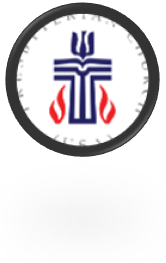 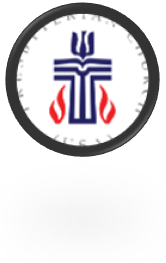 .  ~ P. O.  Box 1611  ~ Columbia, SC 29202.  ~ P. O.  Box 1611  ~ Columbia, SC 29202.  ~ P. O.  Box 1611  ~ Columbia, SC 29202.  ~ P. O.  Box 1611  ~ Columbia, SC 29202.  ~ P. O.  Box 1611  ~ Columbia, SC 292022:00 p.m.2:00 p.m.2:00 p.m.December 31, 2016December 31, 2016Rev. Jeryl S. Salmond, MinisterNew Year’s Eve Watch Day ServiceOrder of WorshipRev. Jeryl S. Salmond, MinisterNew Year’s Eve Watch Day ServiceOrder of WorshipRev. Jeryl S. Salmond, MinisterNew Year’s Eve Watch Day ServiceOrder of WorshipRev. Jeryl S. Salmond, MinisterNew Year’s Eve Watch Day ServiceOrder of WorshipRev. Jeryl S. Salmond, MinisterNew Year’s Eve Watch Day ServiceOrder of WorshipPraise Team SelectionsPraise Team Selections*Call to Worship:*Call to Worship:*Call to Worship:Rev. Steven CannonRev. Steven CannonMinister:God blesses us with this special time to recall God’s saving mercies throughout our lives, to sing songs of praise, to have our courage strengthened and to learn what God would have us do toward healing the world.God blesses us with this special time to recall God’s saving mercies throughout our lives, to sing songs of praise, to have our courage strengthened and to learn what God would have us do toward healing the world.God blesses us with this special time to recall God’s saving mercies throughout our lives, to sing songs of praise, to have our courage strengthened and to learn what God would have us do toward healing the world.God blesses us with this special time to recall God’s saving mercies throughout our lives, to sing songs of praise, to have our courage strengthened and to learn what God would have us do toward healing the world.People:Our help is in the name of the Holy One, Maker of heaven and earth.Our help is in the name of the Holy One, Maker of heaven and earth.Our help is in the name of the Holy One, Maker of heaven and earth.Our help is in the name of the Holy One, Maker of heaven and earth.Minister:Come, let us worship God!Come, let us worship God!Come, let us worship God!Come, let us worship God!*Opening Prayer:                                                 Rev. Cannon*Opening Prayer:                                                 Rev. Cannon*Opening Prayer:                                                 Rev. Cannon*Opening Prayer:                                                 Rev. Cannon*Opening Prayer:                                                 Rev. Cannon*Opening Hymn:                                                     *Opening Hymn:                                                     *Opening Hymn:                                                     *Opening Hymn:                                                     *Opening Hymn:                                                     AAHH #404 “Hold to God’s Unchanging Hand”AAHH #404 “Hold to God’s Unchanging Hand”AAHH #404 “Hold to God’s Unchanging Hand”AAHH #404 “Hold to God’s Unchanging Hand”AAHH #404 “Hold to God’s Unchanging Hand”Welcome:                                                          Andrenna Smith Welcome:                                                          Andrenna Smith Welcome:                                                          Andrenna Smith Welcome:                                                          Andrenna Smith Welcome:                                                          Andrenna Smith Testimony:                                                       Roslyn BellingerTestimony:                                                       Roslyn BellingerTestimony:                                                       Roslyn BellingerTestimony:                                                       Roslyn BellingerTestimony:                                                       Roslyn BellingerOffering/Offertory Prayer:Offering/Offertory Prayer:Offering/Offertory Prayer:Offering/Offertory Prayer:Rev. Charles CherryScripture Lesson:                                        Dianne RandolphScripture Lesson:                                        Dianne RandolphScripture Lesson:                                        Dianne RandolphScripture Lesson:                                        Dianne RandolphScripture Lesson:                                        Dianne RandolphEsther 4:6-14Esther 4:6-14Esther 4:6-14Esther 4:6-14Esther 4:6-146 So Hathak went out to Mordecai in the open square of the city in front of the king’s gate. 7 Mordecai told him everything that had happened to him, including the exact amount of money Haman had promised to pay into the royal treasury for the destruction of the Jews. 8 He also gave him a copy of the text of the edict for their annihilation, which had been published in Susa, to show to Esther and explain it to her, and he told him to instruct her to go into the king’s presence to beg for mercy and plead with him for her people. 9 Hathak went back and reported to Esther what Mordecai had said.10 Then she instructed him to say to Mordecai, 11 “All the king’s officials and the people of the royal provinces know that for any man or woman who approaches the king in the inner court without being summoned the king has but one law: that they be put to death unless the king extends the gold scepter to them and spares their lives. But thirty days have passed since I was called to go to the king.” 12 When Esther’s words were reported to Mordecai, 13 he sent back this answer: “Do not think that because you are in the king’s house you alone of all the Jews will escape. 14 For if you remain silent at this time, relief and deliverance for the Jews will arise from another place, but you and your father’s family will perish. And who knows but that you have come to your royal position for such a time as this?”6 So Hathak went out to Mordecai in the open square of the city in front of the king’s gate. 7 Mordecai told him everything that had happened to him, including the exact amount of money Haman had promised to pay into the royal treasury for the destruction of the Jews. 8 He also gave him a copy of the text of the edict for their annihilation, which had been published in Susa, to show to Esther and explain it to her, and he told him to instruct her to go into the king’s presence to beg for mercy and plead with him for her people. 9 Hathak went back and reported to Esther what Mordecai had said.10 Then she instructed him to say to Mordecai, 11 “All the king’s officials and the people of the royal provinces know that for any man or woman who approaches the king in the inner court without being summoned the king has but one law: that they be put to death unless the king extends the gold scepter to them and spares their lives. But thirty days have passed since I was called to go to the king.” 12 When Esther’s words were reported to Mordecai, 13 he sent back this answer: “Do not think that because you are in the king’s house you alone of all the Jews will escape. 14 For if you remain silent at this time, relief and deliverance for the Jews will arise from another place, but you and your father’s family will perish. And who knows but that you have come to your royal position for such a time as this?”6 So Hathak went out to Mordecai in the open square of the city in front of the king’s gate. 7 Mordecai told him everything that had happened to him, including the exact amount of money Haman had promised to pay into the royal treasury for the destruction of the Jews. 8 He also gave him a copy of the text of the edict for their annihilation, which had been published in Susa, to show to Esther and explain it to her, and he told him to instruct her to go into the king’s presence to beg for mercy and plead with him for her people. 9 Hathak went back and reported to Esther what Mordecai had said.10 Then she instructed him to say to Mordecai, 11 “All the king’s officials and the people of the royal provinces know that for any man or woman who approaches the king in the inner court without being summoned the king has but one law: that they be put to death unless the king extends the gold scepter to them and spares their lives. But thirty days have passed since I was called to go to the king.” 12 When Esther’s words were reported to Mordecai, 13 he sent back this answer: “Do not think that because you are in the king’s house you alone of all the Jews will escape. 14 For if you remain silent at this time, relief and deliverance for the Jews will arise from another place, but you and your father’s family will perish. And who knows but that you have come to your royal position for such a time as this?”6 So Hathak went out to Mordecai in the open square of the city in front of the king’s gate. 7 Mordecai told him everything that had happened to him, including the exact amount of money Haman had promised to pay into the royal treasury for the destruction of the Jews. 8 He also gave him a copy of the text of the edict for their annihilation, which had been published in Susa, to show to Esther and explain it to her, and he told him to instruct her to go into the king’s presence to beg for mercy and plead with him for her people. 9 Hathak went back and reported to Esther what Mordecai had said.10 Then she instructed him to say to Mordecai, 11 “All the king’s officials and the people of the royal provinces know that for any man or woman who approaches the king in the inner court without being summoned the king has but one law: that they be put to death unless the king extends the gold scepter to them and spares their lives. But thirty days have passed since I was called to go to the king.” 12 When Esther’s words were reported to Mordecai, 13 he sent back this answer: “Do not think that because you are in the king’s house you alone of all the Jews will escape. 14 For if you remain silent at this time, relief and deliverance for the Jews will arise from another place, but you and your father’s family will perish. And who knows but that you have come to your royal position for such a time as this?”6 So Hathak went out to Mordecai in the open square of the city in front of the king’s gate. 7 Mordecai told him everything that had happened to him, including the exact amount of money Haman had promised to pay into the royal treasury for the destruction of the Jews. 8 He also gave him a copy of the text of the edict for their annihilation, which had been published in Susa, to show to Esther and explain it to her, and he told him to instruct her to go into the king’s presence to beg for mercy and plead with him for her people. 9 Hathak went back and reported to Esther what Mordecai had said.10 Then she instructed him to say to Mordecai, 11 “All the king’s officials and the people of the royal provinces know that for any man or woman who approaches the king in the inner court without being summoned the king has but one law: that they be put to death unless the king extends the gold scepter to them and spares their lives. But thirty days have passed since I was called to go to the king.” 12 When Esther’s words were reported to Mordecai, 13 he sent back this answer: “Do not think that because you are in the king’s house you alone of all the Jews will escape. 14 For if you remain silent at this time, relief and deliverance for the Jews will arise from another place, but you and your father’s family will perish. And who knows but that you have come to your royal position for such a time as this?”Selection:                                                                 Praise TeamSelection:                                                                 Praise TeamSelection:                                                                 Praise TeamSelection:                                                                 Praise TeamSelection:                                                                 Praise TeamPreached Word:                            “For Such A Time As This”Preached Word:                            “For Such A Time As This”Preached Word:                            “For Such A Time As This”Preached Word:                            “For Such A Time As This”Preached Word:                            “For Such A Time As This”*Invitational Hymn:                 *Invitational Hymn:                 *Invitational Hymn:                 *Invitational Hymn:                 *Invitational Hymn:                  AAHH #474 “Lead Me, Guide Me” AAHH #474 “Lead Me, Guide Me” AAHH #474 “Lead Me, Guide Me” AAHH #474 “Lead Me, Guide Me” AAHH #474 “Lead Me, Guide Me”*Prayer                                                                    *Prayer                                                                    *Prayer                                                                    *Prayer                                                                    *Prayer                                                                    *Charge and Benediction*Charge and Benediction*Charge and Benediction*Charge and Benediction*Charge and Benediction*Closing Song:                                                           Praise Team*Closing Song:                                                           Praise Team*Closing Song:                                                           Praise Team*Closing Song:                                                           Praise Team*Closing Song:                                                           Praise Team*Please StandWelcome!*Please StandWelcome!*Please StandWelcome!*Please StandWelcome!*Please StandWelcome!*Please StandWelcome!*Please StandWelcome!This is the time that we thank God for Who He is and for all He has done in 2016. This year has been full of ups and downs, but God has brought us through! Thank you for joining us as we begin the 2017 theme, “For Such A Time As This.” God is calling His people to step up and step out during these uncertain times. We thank God for bringing us through 2016 and ask Him to guide us through 2017. Please come and worship with us again. ***************Ladson…Where The Word Is Heard    -Rev. Jeryl SalmondTo learn more about our church, visit our website at www.ladsonpres.orgThis is the time that we thank God for Who He is and for all He has done in 2016. This year has been full of ups and downs, but God has brought us through! Thank you for joining us as we begin the 2017 theme, “For Such A Time As This.” God is calling His people to step up and step out during these uncertain times. We thank God for bringing us through 2016 and ask Him to guide us through 2017. Please come and worship with us again. ***************Ladson…Where The Word Is Heard    -Rev. Jeryl SalmondTo learn more about our church, visit our website at www.ladsonpres.orgThis is the time that we thank God for Who He is and for all He has done in 2016. This year has been full of ups and downs, but God has brought us through! Thank you for joining us as we begin the 2017 theme, “For Such A Time As This.” God is calling His people to step up and step out during these uncertain times. We thank God for bringing us through 2016 and ask Him to guide us through 2017. Please come and worship with us again. ***************Ladson…Where The Word Is Heard    -Rev. Jeryl SalmondTo learn more about our church, visit our website at www.ladsonpres.orgThis is the time that we thank God for Who He is and for all He has done in 2016. This year has been full of ups and downs, but God has brought us through! Thank you for joining us as we begin the 2017 theme, “For Such A Time As This.” God is calling His people to step up and step out during these uncertain times. We thank God for bringing us through 2016 and ask Him to guide us through 2017. Please come and worship with us again. ***************Ladson…Where The Word Is Heard    -Rev. Jeryl SalmondTo learn more about our church, visit our website at www.ladsonpres.orgThis is the time that we thank God for Who He is and for all He has done in 2016. This year has been full of ups and downs, but God has brought us through! Thank you for joining us as we begin the 2017 theme, “For Such A Time As This.” God is calling His people to step up and step out during these uncertain times. We thank God for bringing us through 2016 and ask Him to guide us through 2017. Please come and worship with us again. ***************Ladson…Where The Word Is Heard    -Rev. Jeryl SalmondTo learn more about our church, visit our website at www.ladsonpres.orgThis is the time that we thank God for Who He is and for all He has done in 2016. This year has been full of ups and downs, but God has brought us through! Thank you for joining us as we begin the 2017 theme, “For Such A Time As This.” God is calling His people to step up and step out during these uncertain times. We thank God for bringing us through 2016 and ask Him to guide us through 2017. Please come and worship with us again. ***************Ladson…Where The Word Is Heard    -Rev. Jeryl SalmondTo learn more about our church, visit our website at www.ladsonpres.orgThis is the time that we thank God for Who He is and for all He has done in 2016. This year has been full of ups and downs, but God has brought us through! Thank you for joining us as we begin the 2017 theme, “For Such A Time As This.” God is calling His people to step up and step out during these uncertain times. We thank God for bringing us through 2016 and ask Him to guide us through 2017. Please come and worship with us again. ***************Ladson…Where The Word Is Heard    -Rev. Jeryl SalmondTo learn more about our church, visit our website at www.ladsonpres.org